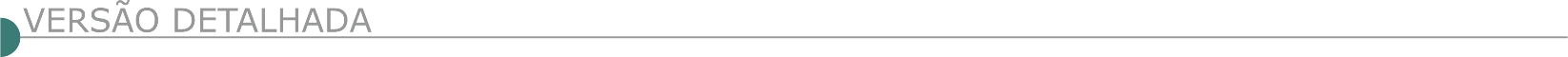 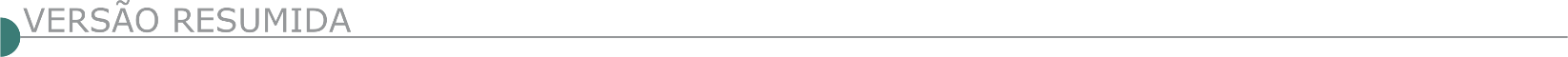   CONSÓRCIO INTERMUNICIPAL MULTISSETORIAL DO VALE DO PIRANGA - CIMVALPI. CONCORRÊNCIA PÚBLICA N° 002/2020Aviso de edital. O CIMVALPI torna público que encontra-se aberto o procedimento de licitação sob nº 0010/2020, no sistema de registro de preços previsto no art. 15 da Lei 8666/93, modalidade concorrência pública n° 002/2020, com aplicação do previsto no art. 112, §1° da Lei 8.666/93, critério de julgamento menor preço por lote, visando registro de preços para eventual contratação de empresa de engenharia especializada para execução de obras de pavimentação asfáltica em CBUQ e tratamentos superficiais, obras de drenagem, serviços de tapa buracos, locação de alguns equipamentos, além de serviços complementares nas ruas e/ou estradas da sede, distritos, subdistritos e localidades dos municípios consorciados ao CIMVALPI, na forma das especificações pormenorizadas no instrumento regente. O Edital completo poderá ser obtido através do sitio eletrônico www.cimvalpi.mg.gov.br/licitacao/editais-de-licitacao, no CIMVALPI, no endereço sito à Rua Jaime Pereira, 127, bairro Progresso, Ponte Nova, Minas Gerais, através do e-mail cimvalpi@cimvalpi.mg.gov.br – maiores informações também podem ser solicitadas, no horário comercial, junto ao setor de licitações, através do telefone (31) 3881-3211.   PREFEITURA MUNICIPAL DE ABRE CAMPO/MG. PROCESSO LICITATÓRIO Nº 157/2020 - TOMADA DE PREÇOS Nº 003/2020Objeto: Contratação de empresa especializada por Empreitada Global para execução de obras, com fornecimento de materiais, equipamentos e mão de obra necessária, para construção de passarela de pedestres em treliça metálica no Centro do Município de Abre Campo/MG, conforme projetos disponíveis. Tipo Menor Preço por Empreitada Global. Abertura dos envelopes: 01/10/2020, 09:00 hs, na Sala de Reuniões da C.P.L., à Rua Santo Antônio, 228, Centro, Abre Campo/MG, onde deverá ser retirado o Edital ou pelo e-mail: licitaabrecampo@gmail.com. Informações: Pref. Munic. Abre Campo - Telefone: (31) 3872- 1254.  PREFEITURA MUNICIPAL DE BORDA DA MATA CONCORRÊNCIA 014/2020 A CPL informa que fará realizar licitação na modalidade CONCORRÊNCIA, cujo objeto é a contratação de empresa especializada para execução de pavimentação em bloquetes em diversos bairros do Município, com fornecimento de mão de obra, materiais, equipamentos necessários e conforme memorial descritivo e de cálculo, planilha orçamentária, cronograma físico financeiro e projeto anexo. Abertura dos envelopes: 14/10/2020 às 09:30. O edital está disponibilizado no site www.bordadamata.mg.gov.br. Informações (35) 3445-4900.CONCORRÊNCIA 015/2020A CPL informa que fará realizar licitação na modalidade CONCORRÊNCIA, cujo objeto é a contratação de empresa especializada para execução de pavimentação em bloquetes entre os bairros Nova Borda e Nossa Senhora de Fátima, com fornecimento de mão de obra, materiais, equipamentos necessários e conforme memorial descritivo e de cálculo, planilha orçamentária, cronograma físico financeiro e projeto anexo. Abertura dos envelopes: 14/10/2020 às 14:30. O edital está disponibilizado no site www.bordadamata.mg.gov.br. Informações (35) 3445-4900.  PREFEITURA MUNICIPAL DE CAPITÃO ANDRADE/MG – PROCESSO LICITATÓRIO Nº 070/2020, MODALIDADE TOMADA DE PREÇO Nº 009/2020Tipo: menor preço por valor global, cujo objeto é a Contratação de empresa especializada para execução de obra de calçamento e drenagem em ruas, no Bairro Padre Pitter, no município de Capitão Andrade/MG. A abertura será dia 29 de setembro de 2020 às 08:00 horas, na Prefeitura Municipal de Capitão Andrade, na Rua Messias Nogueira, 500 – Centro, Capitão Andrade/MG. O Edital poderá ser obtido no período de 11 de setembro a 29 de setembro de 2020, na Prefeitura Municipal de Capitão Andrade/MG, no Setor de Licitações, das 07:00 às 13:00 horas. Informações tel.: (33) 3231 – 9124, com  PREFEITURA MUNICIPAL DE CARVALHÓPOLIS/MG CONCORRÊNCIA N° 06/2020 A Prefeitura Municipal de Carvalhópolis-MG, no uso de suas atribuições legais, torna pública a abertura do Processo licitatório n° 82/2020, Concorrência n° 06/2020, Tipo Menor Preço por Global, Cujo Objeto é contratação de empresa para reforma do Clube Recreativo Cultural de Carvalhópolis, conforme projeto, memorial descritivo e planilha orçamentária que integra o edital e seus anexos. No dia 15/10/2020 às 09:00 horas. Os interessados poderão retirar o edital e obter mais informações à Rua João Norberto de Lima n° 222, Centro, Tel. 35-3282-1209, das 7:30 ás 17:00. Email: licitação@carvalhopolis.mg.gob.br.   PREFEITURA MUNICIPAL DE CATUTI/MG TOMADA DE PREÇO Nº 08/2020 Torna Público o aviso de licitação, referente ao Processo nº 049/2020 - Tomada de Preço nº 08/2020, objetivando a contratação de empresa especializada na execução de pavimentação asfáltica em PMF (Pré- Misturado a frio) em diversas vias públicas da sede do município de Catuti/MG. Credenciamento: 01/10/2020 às 08:30 hs min. Abertura 01/10/2020 às 08:45 hs. Cadastramento até às 13:00 hs do dia 28/09/2020. Interessados manter contato (38) 3813-8110 ou e-mail: licitacoes@catuti.mg.gov.br ou diretamente na sede do município, na Pça. Presidente Vargas, 01, Centro - Catuti/MG no horário de 07:00hs às 13:00.  PREFEITURA MUNICIPAL DE CONSELHEIRO LAFAIETE/MG CONCORRÊNCIA PÚBLICA Nº 006/2020 A Prefeitura Municipal de Conselheiro Lafaiete torna público que fará realizar licitação, na modalidade CONCORRÊNCIA PÚBLICA que se destina a contratação de empresa especializada para prestação de serviços de pavimentação asfáltica sobre calçamento em ruas do Município de Conselheiro Lafaiete, conforme Contrato de Repasse OGU n º 884541/2019 - Operação 1064124-59 e Contrato de Repasse OGU n º 895264/2019 – Operação 1065740-33, e respectivos aditivos, de acordo com especificações, quantitativos e condições contidos nos Anexos I, II, III e IV, integrantes do Edital. Data de Credenciamento/recebimento das propostas/documentação será no dia 19/10/2020 às 09h:30min, no Edifício Solar Barão de Suassui, situado na Rua Barão do Suassuí, 106 - Boa Vista, Conselheiro Lafaiete - MG, 36400-000. Esclarecimentos pelo telefone (31) 3769-2533. O edital poderá ser retirado no site: www.conselheirolafaiete.mg.gov.br.   PREFEITURA MUNICIPAL DE DIVINÓPOLIS RETIFICAÇÃO. PROCESSO LICITATÓRIO Nº. 200/2020. CONCORRÊNCIA Nº. 006/2020Objeto: Contratação de empresa para a execução das obras de construção do CMEI Tipo "1" no bairro Jardim da Oliveiras no município de Divinópolis/MG. Objeto: Contratação de empresa para a execução das obras de construção do CMEI Tipo "1" no bairro Jardim da Oliveiras no município de Divinópolis/MG. O edital foi retificado sendo disponibilizado no site www.divinopolis.mg.gov.br o passo a passo do acesso aos projetos. Ficando remarcada a sessão de abertura dos envelopes para o dia 16/10/2020 às 13h:00min na sala de licitações situada à Av. Paraná, nº 2.601 – 3º Andar (sala 315) - Bairro São José – Divinópolis /MG.AVISO DE LICITAÇÃO CONCORRÊNCIA Nº 7/2020 Processo Licitatório Prefeitura Municipal de Divinópolis. Extrato da Ata. Processo Licitatório nº. 215/2020 - Concorrência nº. 007/2020. Objeto: Contratação de empresa para a execução das obras de construção da Unidade Residencial Multifamiliar Vertical dentro do PPI Favelas - Programa Pilotode Intervenção em Favelas - Programa de Urbanização, Regularização e Integração de Assentamentos Precários no Bairro São Sebastião no município de Divinópolis/MG (Contrato Nº 597874/2007/MDR/CAIXA - Processo Nº 0223539-06). Não houve interessados no certame, sendo assim declarado deserto. A ata de em seu inteiro teor está disponível no site: www.divinopolis.mg.gov.br.   PREFEITURA MUNICIPAL DE ITAGUARA MG- AVISO DE LICITAÇÃO. PROCESSO 97/2020 CONCORRÊNCIA 01/2020. O Prefeito de Itaguara torna público. Objeto: Contratação de empresa para execução de PAVIMENTAÇÃO ASFÁLTICA EM CBUQ nas seguintes vias urbanas: Rua Maria Felizarda, Rua Monsenhor João Rodrigues e trecho da Rua Leandro Gomes entre a Av. Dr. Antônio Geraldo de Oliveira e a Rua Antônio de Moraes Lara, Bairro Centro; no Município de Itaguara/MG; conforme Contrato de Repasse 896123/2019/MDR/CAIXA – Operação 1069327-16/2019 – Programa Planejamento Urbano – Pavimentação Asfáltica em CBUQ. Os envelopes de ―Documentação‖ e ―Proposta‖ deverão ser entregues à Rua Padre Gregório, 187 – Centro – CEP: 35488-000 – Itaguara/MG, até o dia 15/10/2020 às 09:00 h., e a abertura às 09:00 h., em sessão pública. Consulta ao edital no site www.itaguara.mg.gov.br.   PREFEITURA MUNICIPAL DE MADRE DE DEUS DE MINAS – PROC. LICIT. 052/2020 – TOMADA DE PREÇO 009/2020 Torna público que realizará no dia 07 de outubro de 2020, ás 09:00 hs o processo licitatório com objetivo de Contratação de empresa especializada na prestação de serviço de recapeamento em pavimentação asfáltico CBUQ em vias municipais no Município de Madre de Deus de Minas conforme especificações do edital . Visita ao local da execução até o dia 01 de outubro de 2020 até as 12:00 horas. Os respectivos anexos, informações e esclarecimentos necessários estarão disponíveis até o dia de realização do Pregão Presencial junto ao Setor de Licitações do Município ou através do e-mail: licitacaomadrededeusdeminas@gmail.com e telefone (32) 3338 1299.  PREFEITURA MUNICIPAL DE MAR DE ESPANHA COMISSÃO DE LICITAÇÃO EXECUÇÃO DA OBRA DE RECAPEAMENTO ASFÁLTICO, E SINALIZAÇÃO VIÁRIA NA RUA DOM LUIZ ORIONE NO MUNICÍPIO DE MAR DE ESPANHA AVISO DE PUBLICAÇÃO PROCESSO DE LICITAÇÃO Nº 149/2020 TOMADA DE PREÇO Nº 019/2020 A Prefeitura Municipal de Mar de Espanha, torna público que fará realizar no dia 29/09/2020, às 10:00hs licitação na modalidade Tomada de Preço para Execução da obra de RECAPEAMENTO ASFÁLTICO, E SINALIZAÇÃO VIÁRIA na Rua Dom Luiz Orione no município de Mar de Espanha. As informações poderão ser obtidas através do endereço eletrônico: licitacao@mardeespanha.mg.gov.br.   PREFEITURA MUNICIPAL DE MOEDA/MG PREGÃO PRESENCIAL Nº 018/2020 – PROCESSO LICITATÓRIO Nº 042/2020Contratação de empresa para prestação de serviços de tapa buraco e recapeamento em Vias Públicas do Município de Moeda, para atender demanda da Secretaria Municipal de Obras, Serviços Urbanos, Estradas e Transportes, incluindo os insumos, transporte e mão-de-obra. Abertura dia 28/09/2020 às 08:00hs. Maiores informações pelo (31) 3575- 1135 setor de licitações ou E-mail: licitacao@moeda.mg.gov.br.   PREFEITURA MUNICIPAL DE NAZARENO/MG TOMADA DE PREÇOS 03/20 TORNA PÚBLICO TP N° 03/20Obj: Contratação de empresa especializada para reforma da Praça de Esportes compreendendo a construção de campo de grama sintética, Abertura: 06/10/20 às 09h. Cadastro: até 02/10/20. Edital: www.nazareno.mg.gov.br.   PREFEITURA MUNICIPAL DE SANTOS DUMONT-MG - PP063/2020 Obj. Contratação empresa para prestação serviços recapeamento Asfáltico e pavimentação asfáltica de diversas ruas do Município, em atendimento Sec. Mun. Obras e Serv. Públicos. Abertura: 01/10/2020 às 09h. Edital: www.santosdumont.mg.gov.br. Informações: 32 3252-7400.   PREFEITURA MUNICIPAL DE UBÁ T.P 03/2020Comunica a realização da Tomada de Preços 03/2020, para contratação de empresa especializada na execução de pavimentação e recapeamento asfáltico em diversas ruas do município, de conformidade com o edital e seus anexos. A data para entrega dos envelopes de habilitação e proposta, bem como, a abertura do envelope de habilitação será dia 01 de outubro de 2020, às 14 horas, no salão de reuniões da Prefeitura, situado na Praça São Januário, 238 - Centro. Edital completo disponível na internet no endereço www.uba.mg.gov.br. Outras informações tel. (32)3301-6109. E-mail compras@uba.mg.gov.br.   PREFEITURA MUNICIPAL DE UBERLÂNDIA MG T.P 545/2020. AVISO NOVA DATA DE LICITAÇÃO. TOMADA DE PREÇOS Nº. 545/2020TIPO “Menor Preço Global”. Prefeitura Municipal De Uberlândia. Secretarias Municipais De Educação E De Obras - por meio da DIRETORIA DE COMPRAS – Farão realizar licitação supramencionada. Objeto: Seleção e contratação de empresa para executar obra de reforma da Escola Municipal de Ensino Fundamental Professora Irene Monteiro Jorge, situada à Rua Canoas, nº. 113, bairro: Morumbi, em Uberlândia/MG. Tendo em vista que houve um equívoco na publicidade do ato, publicado, equivocadamente, no Diário de Uberlândia do dia 12/09/2010, a Presidente da Comissão de Licitação, respeitando o prazo legal, redesigna a Sessão Pública para entrega dos Envelopes das propostas e documentação para o dia 05/10/2020, às 13:00 horas, na Galeria Ido Finotti, situada na Avenida Anselmo Alves dos Santos, nº 600, bairro Santa Mônica, Uberlândia/MG. Os documentos que integram o edital serão disponibilizados somente no site de licitações da Prefeitura Municipal de Uberlândia no endereço eletrônico https://goo.gl/ho2JED.  ESTADO DE SP - SEST SERVIÇO SOCIAL DO TRANSPORTE AVISO DE LICITAÇÃO CONCORRÊNCIA Nº 3/2020 SERVIÇO SOCIAL DO TRANSPORTE - SEST UNIDADE B Nº 35 O SEST Serviço Social do Transporte comunica aos interessados que realizará concorrência para contratação de empresa especializada para a prestação de Serviços de Engenharia para a Fiscalização da execução da Obra de Reforma do Muro de Divisa da Unidade do SEST SENAT B35, situado na Rodovia Anhanguera - km 319 - Bairro Avelino Alves Palma - Ribeirão Preto/SP, CEP 14.070-730. O recebimento dos envelopes contendo a documentação de habilitação e a proposta comercial será no dia 05/10/2020, às 09h30min. Para retirada do edital e acesso às demais informações, os interessados deverão dirigir-se a Unidade do SEST SENAT B35, das 08:00 às 17:00 horas ou pelo e-mail: licitacao.b035@sestsenat.org.br. ÓRGÃO LICITANTE: BHTRANSEDITAL: LICITAÇÃO ELETRÔNICA N.º 01/2020Endereço: Av. Engenheiro Carlos Goulart, n.º 900, Prédio 1, Bairro Buritis, Belo Horizonte/ MG Informações: Sites: www.pbh.gov.br e www.licitacoes-e.com.br Site para realização do Pregão: www.licitações-e.com.br (Banco do Brasil) SITE PARA REALIZAÇÃO DA LICITAÇÃO ELETRÔNICA: www.licitacoes-e.com.br – site de licitações do Banco do Brasil.CONSULTAS AO EDITAL E DIVULGAÇÃO DE INFORMAÇÕES: na Internet, nos sites: www.licitacoes-e.com.br e www.prefeitura.pbh.gov.br/licitacoes. Endereço: Av. Engenheiro Carlos Goulart, n.º 900, Prédio 1, Bairro Buritis, Belo Horizonte/ MG Informações: Sites: www.pbh.gov.br e www.licitacoes-e.com.br Site para realização do Pregão: www.licitações-e.com.br (Banco do Brasil) SITE PARA REALIZAÇÃO DA LICITAÇÃO ELETRÔNICA: www.licitacoes-e.com.br – site de licitações do Banco do Brasil.CONSULTAS AO EDITAL E DIVULGAÇÃO DE INFORMAÇÕES: na Internet, nos sites: www.licitacoes-e.com.br e www.prefeitura.pbh.gov.br/licitacoes. OBJETO: CONTRATAÇÃO DE EMPRESA PARA EXECUÇÃO DOS SERVIÇOS DE REFORMA DE PISOS, IMPLANTAÇÃO DE SINALIZAÇÃO TÁTIL, AMPLIAÇÃO DE BILHETERIA E CONSTRUÇÃO DE NOVO ACESSO DE PEDESTRES NA ESTAÇÃO DE INTEGRAÇÃO DIAMANTE. A COMISSÃO PERMANENTE DE LICITAÇÃO – CPL DA EMPRESA DE TRANSPORTES E TRÂNSITO DE BELO HORIZONTE S.A. – BHTRANS TORNA PÚBLICO QUE REALIZARÁ LICITAÇÃO ELETRÔNICA, PELO CRITÉRIO DE JULGAMENTO MENOR PREÇO, COM MODO DE DISPUTA ABERTO, OBJETIVANDO A CONTRATAÇÃO DO OBJETO SUPRACITADO, NAS CONDIÇÕES E TERMOS DEFINIDOS NO EDITAL E SEUS ANEXOS.DATAS: RECEBIMENTO DAS PROPOSTAS: até às 09:30 minutos do dia 08/10/2020.ABERTURA DA SESSÃO PÚBLICA (ABERTURA DAS PROPOSTAS): dia 08/10/2020 às 09 :30.DATA E HORA DA DISPUTA (LANCES): dia 08/10/2020 às 10:00VALORESVALORESVALORESVALORESValor Estimado da ObraCapital Social Igual ou SuperiorGarantia de PropostaValor do EditalR$ 174.909,12R$ -R$ -R$ -CAPACIDADE TÉCNICA: expedido por pessoa jurídica de direito público ou privado, que comprove(m) que a Licitante tenha prestado serviço de construção de pisos ou pavimentos, com área mínima de 180m² (30% da área construída).CAPACIDADE TÉCNICA: expedido por pessoa jurídica de direito público ou privado, que comprove(m) que a Licitante tenha prestado serviço de construção de pisos ou pavimentos, com área mínima de 180m² (30% da área construída).CAPACIDADE TÉCNICA: expedido por pessoa jurídica de direito público ou privado, que comprove(m) que a Licitante tenha prestado serviço de construção de pisos ou pavimentos, com área mínima de 180m² (30% da área construída).CAPACIDADE TÉCNICA: expedido por pessoa jurídica de direito público ou privado, que comprove(m) que a Licitante tenha prestado serviço de construção de pisos ou pavimentos, com área mínima de 180m² (30% da área construída).CAPACIDADE OPERACIONAL: expedido por pessoa jurídica de direito público ou privado, que comprove(m) que a Licitante tenha prestado serviço de construção de pisos ou pavimentos, com área mínima de 180m² (30% da área construída).CAPACIDADE OPERACIONAL: expedido por pessoa jurídica de direito público ou privado, que comprove(m) que a Licitante tenha prestado serviço de construção de pisos ou pavimentos, com área mínima de 180m² (30% da área construída).CAPACIDADE OPERACIONAL: expedido por pessoa jurídica de direito público ou privado, que comprove(m) que a Licitante tenha prestado serviço de construção de pisos ou pavimentos, com área mínima de 180m² (30% da área construída).CAPACIDADE OPERACIONAL: expedido por pessoa jurídica de direito público ou privado, que comprove(m) que a Licitante tenha prestado serviço de construção de pisos ou pavimentos, com área mínima de 180m² (30% da área construída).ÍNDICES ECONÔMICOS: - Conforme edital. ÍNDICES ECONÔMICOS: - Conforme edital. ÍNDICES ECONÔMICOS: - Conforme edital. ÍNDICES ECONÔMICOS: - Conforme edital. OBSERVAÇÕES: - Consórcio: Não. Visita: 4.1 – Todas as empresas interessadas em participar desta licitação deverão efetuar, OBRIGATORIAMENTE, visita técnica prévia para que possam analisar o escopo no local de realização dos serviços, para constatar as condições de execução e peculiaridades inerentes à natureza dos trabalhos. 4.2 – O(s) representante(s) legal(ais) da empresa interessada deverá(ão) nomear um(a) técnico(a) capacitado(a) a dirimir as dúvidas e solicitar os esclarecimentos que julgar necessários, por meio de documento, com autorização para realizar a visita técnica. 4.3 – Para realizar a visita, a(s) empresa(s) interessada(as) deverá(ao) entrar em contato com a Gerência de Administração e Manutenção Predial – GEAMP da BHTRANS, através do telefone: (31) 3379-5650, e agendá-la para uma das datas previstas no subitem seguinte.4.4 – As visitas ficam estabelecidas para os dias 23/09/2020, 30/09/2020 e 07/10/2020.4.5 – Ao término da visita, a BHTRANS emitirá o Termo de Visita Técnica – Anexo II, que deverá ser enviada juntamente com os Documentos para Habilitação conforme subitem 13.13.1, sob pena de inabilitação.4.6 – Não serão consideradas quaisquer reclamações posteriores, relativas ao desconhecimento dos locais e das condições de execução e peculiaridades inerentes à natureza dos trabalhos.As empresas do ramo, interessadas, poderão retirar cópia reprográfica do Edital na CPL – BHTRANS, no horário entre 10h e 15h30, no endereço situado à Av. Engenheiro Carlos Goulart, n.º 900, Prédio 1, Bairro Buritis, Belo Horizonte/ MG, mediante comprovação de pagamento de Guia a ser emitida pela BHTRANS no valor de R$ 17,28 (dezessete reais e vinte e oito centavos). Clique aqui para obter informações do edital. OBSERVAÇÕES: - Consórcio: Não. Visita: 4.1 – Todas as empresas interessadas em participar desta licitação deverão efetuar, OBRIGATORIAMENTE, visita técnica prévia para que possam analisar o escopo no local de realização dos serviços, para constatar as condições de execução e peculiaridades inerentes à natureza dos trabalhos. 4.2 – O(s) representante(s) legal(ais) da empresa interessada deverá(ão) nomear um(a) técnico(a) capacitado(a) a dirimir as dúvidas e solicitar os esclarecimentos que julgar necessários, por meio de documento, com autorização para realizar a visita técnica. 4.3 – Para realizar a visita, a(s) empresa(s) interessada(as) deverá(ao) entrar em contato com a Gerência de Administração e Manutenção Predial – GEAMP da BHTRANS, através do telefone: (31) 3379-5650, e agendá-la para uma das datas previstas no subitem seguinte.4.4 – As visitas ficam estabelecidas para os dias 23/09/2020, 30/09/2020 e 07/10/2020.4.5 – Ao término da visita, a BHTRANS emitirá o Termo de Visita Técnica – Anexo II, que deverá ser enviada juntamente com os Documentos para Habilitação conforme subitem 13.13.1, sob pena de inabilitação.4.6 – Não serão consideradas quaisquer reclamações posteriores, relativas ao desconhecimento dos locais e das condições de execução e peculiaridades inerentes à natureza dos trabalhos.As empresas do ramo, interessadas, poderão retirar cópia reprográfica do Edital na CPL – BHTRANS, no horário entre 10h e 15h30, no endereço situado à Av. Engenheiro Carlos Goulart, n.º 900, Prédio 1, Bairro Buritis, Belo Horizonte/ MG, mediante comprovação de pagamento de Guia a ser emitida pela BHTRANS no valor de R$ 17,28 (dezessete reais e vinte e oito centavos). Clique aqui para obter informações do edital. OBSERVAÇÕES: - Consórcio: Não. Visita: 4.1 – Todas as empresas interessadas em participar desta licitação deverão efetuar, OBRIGATORIAMENTE, visita técnica prévia para que possam analisar o escopo no local de realização dos serviços, para constatar as condições de execução e peculiaridades inerentes à natureza dos trabalhos. 4.2 – O(s) representante(s) legal(ais) da empresa interessada deverá(ão) nomear um(a) técnico(a) capacitado(a) a dirimir as dúvidas e solicitar os esclarecimentos que julgar necessários, por meio de documento, com autorização para realizar a visita técnica. 4.3 – Para realizar a visita, a(s) empresa(s) interessada(as) deverá(ao) entrar em contato com a Gerência de Administração e Manutenção Predial – GEAMP da BHTRANS, através do telefone: (31) 3379-5650, e agendá-la para uma das datas previstas no subitem seguinte.4.4 – As visitas ficam estabelecidas para os dias 23/09/2020, 30/09/2020 e 07/10/2020.4.5 – Ao término da visita, a BHTRANS emitirá o Termo de Visita Técnica – Anexo II, que deverá ser enviada juntamente com os Documentos para Habilitação conforme subitem 13.13.1, sob pena de inabilitação.4.6 – Não serão consideradas quaisquer reclamações posteriores, relativas ao desconhecimento dos locais e das condições de execução e peculiaridades inerentes à natureza dos trabalhos.As empresas do ramo, interessadas, poderão retirar cópia reprográfica do Edital na CPL – BHTRANS, no horário entre 10h e 15h30, no endereço situado à Av. Engenheiro Carlos Goulart, n.º 900, Prédio 1, Bairro Buritis, Belo Horizonte/ MG, mediante comprovação de pagamento de Guia a ser emitida pela BHTRANS no valor de R$ 17,28 (dezessete reais e vinte e oito centavos). Clique aqui para obter informações do edital. OBSERVAÇÕES: - Consórcio: Não. Visita: 4.1 – Todas as empresas interessadas em participar desta licitação deverão efetuar, OBRIGATORIAMENTE, visita técnica prévia para que possam analisar o escopo no local de realização dos serviços, para constatar as condições de execução e peculiaridades inerentes à natureza dos trabalhos. 4.2 – O(s) representante(s) legal(ais) da empresa interessada deverá(ão) nomear um(a) técnico(a) capacitado(a) a dirimir as dúvidas e solicitar os esclarecimentos que julgar necessários, por meio de documento, com autorização para realizar a visita técnica. 4.3 – Para realizar a visita, a(s) empresa(s) interessada(as) deverá(ao) entrar em contato com a Gerência de Administração e Manutenção Predial – GEAMP da BHTRANS, através do telefone: (31) 3379-5650, e agendá-la para uma das datas previstas no subitem seguinte.4.4 – As visitas ficam estabelecidas para os dias 23/09/2020, 30/09/2020 e 07/10/2020.4.5 – Ao término da visita, a BHTRANS emitirá o Termo de Visita Técnica – Anexo II, que deverá ser enviada juntamente com os Documentos para Habilitação conforme subitem 13.13.1, sob pena de inabilitação.4.6 – Não serão consideradas quaisquer reclamações posteriores, relativas ao desconhecimento dos locais e das condições de execução e peculiaridades inerentes à natureza dos trabalhos.As empresas do ramo, interessadas, poderão retirar cópia reprográfica do Edital na CPL – BHTRANS, no horário entre 10h e 15h30, no endereço situado à Av. Engenheiro Carlos Goulart, n.º 900, Prédio 1, Bairro Buritis, Belo Horizonte/ MG, mediante comprovação de pagamento de Guia a ser emitida pela BHTRANS no valor de R$ 17,28 (dezessete reais e vinte e oito centavos). Clique aqui para obter informações do edital. ÓRGÃO LICITANTE: BHTRANSEDITAL: LICITAÇÃO ELETRÔNICA N.º 02/2020Endereço: Av. Engenheiro Carlos Goulart, n.º 900, Prédio 1, Bairro Buritis, Belo Horizonte/ MG Informações: Sites: www.pbh.gov.br e www.licitacoes-e.com.br Site para realização do Pregão: www.licitações-e.com.br (Banco do Brasil) SITE PARA REALIZAÇÃO DA LICITAÇÃO ELETRÔNICA: www.licitacoes-e.com.br – site de licitações do Banco do Brasil.CONSULTAS AO EDITAL E DIVULGAÇÃO DE INFORMAÇÕES: na Internet, nos sites: www.licitacoes-e.com.br e www.prefeitura.pbh.gov.br/licitacoes. Endereço: Av. Engenheiro Carlos Goulart, n.º 900, Prédio 1, Bairro Buritis, Belo Horizonte/ MG Informações: Sites: www.pbh.gov.br e www.licitacoes-e.com.br Site para realização do Pregão: www.licitações-e.com.br (Banco do Brasil) SITE PARA REALIZAÇÃO DA LICITAÇÃO ELETRÔNICA: www.licitacoes-e.com.br – site de licitações do Banco do Brasil.CONSULTAS AO EDITAL E DIVULGAÇÃO DE INFORMAÇÕES: na Internet, nos sites: www.licitacoes-e.com.br e www.prefeitura.pbh.gov.br/licitacoes. OBJETO: CONTRATAÇÃO DE EMPRESA PARA EXECUÇÃO DOS SERVIÇOS DE CONSTRUÇÃO DE BANHEIROS PÚBLICOS ACESSÍVEIS, SUBSTITUIÇÃO DE PORTAS E PINTURA DE FACHADA NA ESTAÇÃO DE INTEGRAÇÃO VILARINHO. A COMISSÃO PERMANENTE DE LICITAÇÃO – CPL DA EMPRESA DE TRANSPORTES E TRÂNSITO DE BELO HORIZONTE S.A. – BHTRANS TORNA PÚBLICO QUE REALIZARÁ LICITAÇÃO ELETRÔNICA, PELO CRITÉRIO DE JULGAMENTO MENOR PREÇO, COM MODO DE DISPUTA ABERTO, OBJETIVANDO A CONTRATAÇÃO DO OBJETO SUPRACITADO, NAS CONDIÇÕES E TERMOS DEFINIDOS NO EDITAL E SEUS ANEXOS.DATAS: RECEBIMENTO DAS PROPOSTAS: até às 13:30 minutos do dia 08/10/2020.ABERTURA DA SESSÃO PÚBLICA (ABERTURA DAS PROPOSTAS): dia 08/10/2020 às 13:30DATA E HORA DA DISPUTA (LANCES): dia 08/10/2020 às 14:00.VALORESVALORESVALORESVALORESValor Estimado da ObraCapital Social Igual ou SuperiorGarantia de PropostaValor do EditalR$ 189.503,39R$ -R$ -R$ -CAPACIDADE TÉCNICA: expedido por pessoa jurídica de direito público ou privado, que comprove(m) que o licitante tenha prestado serviço de construção de sanitários, vestiários ou similares com área mínima de 12m² (30% da área construída).CAPACIDADE TÉCNICA: expedido por pessoa jurídica de direito público ou privado, que comprove(m) que o licitante tenha prestado serviço de construção de sanitários, vestiários ou similares com área mínima de 12m² (30% da área construída).CAPACIDADE TÉCNICA: expedido por pessoa jurídica de direito público ou privado, que comprove(m) que o licitante tenha prestado serviço de construção de sanitários, vestiários ou similares com área mínima de 12m² (30% da área construída).CAPACIDADE TÉCNICA: expedido por pessoa jurídica de direito público ou privado, que comprove(m) que o licitante tenha prestado serviço de construção de sanitários, vestiários ou similares com área mínima de 12m² (30% da área construída).CAPACIDADE OPERACIONAL: expedido por pessoa jurídica de direito público ou privado, que comprove(m) que o licitante tenha prestado serviço de construção de sanitários, vestiários ou similares com área mínima de 12m² (30% da área construída).CAPACIDADE OPERACIONAL: expedido por pessoa jurídica de direito público ou privado, que comprove(m) que o licitante tenha prestado serviço de construção de sanitários, vestiários ou similares com área mínima de 12m² (30% da área construída).CAPACIDADE OPERACIONAL: expedido por pessoa jurídica de direito público ou privado, que comprove(m) que o licitante tenha prestado serviço de construção de sanitários, vestiários ou similares com área mínima de 12m² (30% da área construída).CAPACIDADE OPERACIONAL: expedido por pessoa jurídica de direito público ou privado, que comprove(m) que o licitante tenha prestado serviço de construção de sanitários, vestiários ou similares com área mínima de 12m² (30% da área construída).ÍNDICES ECONÔMICOS: - Conforme edital. ÍNDICES ECONÔMICOS: - Conforme edital. ÍNDICES ECONÔMICOS: - Conforme edital. ÍNDICES ECONÔMICOS: - Conforme edital. OBSERVAÇÕES: - Consórcio: Não. Visita: 4.1 – Todas as empresas interessadas em participar desta licitação deverão efetuar, OBRIGATORIAMENTE, visita técnica prévia para que possam analisar o escopo no local de realização dos serviços, para constatar as condições de execução e peculiaridades inerentes à natureza dos trabalhos.4.2 – O(s) representante(s) legal(ais) da empresa interessada deverá(ão) nomear um(a) técnico(a) capacitado(a) a dirimir as dúvidas e solicitar os esclarecimentos que julgar necessários, por meio de documento, com autorização para realizar a visita técnica.4.3 – Para realizar a visita, a(s) empresa(s) interessada(as) deverá(ao) entrar em contato com a Gerência de Administração e Manutenção Predial – GEAMP da BHTRANS, através do telefone: (31) 3379-5650, e agendá-la para uma das datas previstas no subitem seguinte.4.4 – As visitas ficam estabelecidas para os dias 23/09/2020, 30/09/2020 e 07/10/2020.4.5 – Ao término da visita, a BHTRANS emitirá o Termo de Visita Técnica – Anexo II, que deverá ser enviada juntamente com os Documentos para Habilitação conforme subitem 13.13.1, sob pena de inabilitação.4.6 – Não serão consideradas quaisquer reclamações posteriores, relativas ao desconhecimento dos locais e das condições de execução e peculiaridades inerentes à natureza dos trabalhos.As empresas do ramo, interessadas, poderão retirar cópia reprográfica do Edital na CPL – BHTRANS, no horário entre 10h e 15h30, no endereço situado à Av. Engenheiro Carlos Goulart, n.º 900, Prédio 1, Bairro Buritis, Belo Horizonte/ MG, mediante comprovação de pagamento de Guia a ser emitida pela BHTRANS no valor de R$ 17,28 (dezessete reais e vinte e oito centavos). Clique aqui para obter informações do edital. OBSERVAÇÕES: - Consórcio: Não. Visita: 4.1 – Todas as empresas interessadas em participar desta licitação deverão efetuar, OBRIGATORIAMENTE, visita técnica prévia para que possam analisar o escopo no local de realização dos serviços, para constatar as condições de execução e peculiaridades inerentes à natureza dos trabalhos.4.2 – O(s) representante(s) legal(ais) da empresa interessada deverá(ão) nomear um(a) técnico(a) capacitado(a) a dirimir as dúvidas e solicitar os esclarecimentos que julgar necessários, por meio de documento, com autorização para realizar a visita técnica.4.3 – Para realizar a visita, a(s) empresa(s) interessada(as) deverá(ao) entrar em contato com a Gerência de Administração e Manutenção Predial – GEAMP da BHTRANS, através do telefone: (31) 3379-5650, e agendá-la para uma das datas previstas no subitem seguinte.4.4 – As visitas ficam estabelecidas para os dias 23/09/2020, 30/09/2020 e 07/10/2020.4.5 – Ao término da visita, a BHTRANS emitirá o Termo de Visita Técnica – Anexo II, que deverá ser enviada juntamente com os Documentos para Habilitação conforme subitem 13.13.1, sob pena de inabilitação.4.6 – Não serão consideradas quaisquer reclamações posteriores, relativas ao desconhecimento dos locais e das condições de execução e peculiaridades inerentes à natureza dos trabalhos.As empresas do ramo, interessadas, poderão retirar cópia reprográfica do Edital na CPL – BHTRANS, no horário entre 10h e 15h30, no endereço situado à Av. Engenheiro Carlos Goulart, n.º 900, Prédio 1, Bairro Buritis, Belo Horizonte/ MG, mediante comprovação de pagamento de Guia a ser emitida pela BHTRANS no valor de R$ 17,28 (dezessete reais e vinte e oito centavos). Clique aqui para obter informações do edital. OBSERVAÇÕES: - Consórcio: Não. Visita: 4.1 – Todas as empresas interessadas em participar desta licitação deverão efetuar, OBRIGATORIAMENTE, visita técnica prévia para que possam analisar o escopo no local de realização dos serviços, para constatar as condições de execução e peculiaridades inerentes à natureza dos trabalhos.4.2 – O(s) representante(s) legal(ais) da empresa interessada deverá(ão) nomear um(a) técnico(a) capacitado(a) a dirimir as dúvidas e solicitar os esclarecimentos que julgar necessários, por meio de documento, com autorização para realizar a visita técnica.4.3 – Para realizar a visita, a(s) empresa(s) interessada(as) deverá(ao) entrar em contato com a Gerência de Administração e Manutenção Predial – GEAMP da BHTRANS, através do telefone: (31) 3379-5650, e agendá-la para uma das datas previstas no subitem seguinte.4.4 – As visitas ficam estabelecidas para os dias 23/09/2020, 30/09/2020 e 07/10/2020.4.5 – Ao término da visita, a BHTRANS emitirá o Termo de Visita Técnica – Anexo II, que deverá ser enviada juntamente com os Documentos para Habilitação conforme subitem 13.13.1, sob pena de inabilitação.4.6 – Não serão consideradas quaisquer reclamações posteriores, relativas ao desconhecimento dos locais e das condições de execução e peculiaridades inerentes à natureza dos trabalhos.As empresas do ramo, interessadas, poderão retirar cópia reprográfica do Edital na CPL – BHTRANS, no horário entre 10h e 15h30, no endereço situado à Av. Engenheiro Carlos Goulart, n.º 900, Prédio 1, Bairro Buritis, Belo Horizonte/ MG, mediante comprovação de pagamento de Guia a ser emitida pela BHTRANS no valor de R$ 17,28 (dezessete reais e vinte e oito centavos). Clique aqui para obter informações do edital. OBSERVAÇÕES: - Consórcio: Não. Visita: 4.1 – Todas as empresas interessadas em participar desta licitação deverão efetuar, OBRIGATORIAMENTE, visita técnica prévia para que possam analisar o escopo no local de realização dos serviços, para constatar as condições de execução e peculiaridades inerentes à natureza dos trabalhos.4.2 – O(s) representante(s) legal(ais) da empresa interessada deverá(ão) nomear um(a) técnico(a) capacitado(a) a dirimir as dúvidas e solicitar os esclarecimentos que julgar necessários, por meio de documento, com autorização para realizar a visita técnica.4.3 – Para realizar a visita, a(s) empresa(s) interessada(as) deverá(ao) entrar em contato com a Gerência de Administração e Manutenção Predial – GEAMP da BHTRANS, através do telefone: (31) 3379-5650, e agendá-la para uma das datas previstas no subitem seguinte.4.4 – As visitas ficam estabelecidas para os dias 23/09/2020, 30/09/2020 e 07/10/2020.4.5 – Ao término da visita, a BHTRANS emitirá o Termo de Visita Técnica – Anexo II, que deverá ser enviada juntamente com os Documentos para Habilitação conforme subitem 13.13.1, sob pena de inabilitação.4.6 – Não serão consideradas quaisquer reclamações posteriores, relativas ao desconhecimento dos locais e das condições de execução e peculiaridades inerentes à natureza dos trabalhos.As empresas do ramo, interessadas, poderão retirar cópia reprográfica do Edital na CPL – BHTRANS, no horário entre 10h e 15h30, no endereço situado à Av. Engenheiro Carlos Goulart, n.º 900, Prédio 1, Bairro Buritis, Belo Horizonte/ MG, mediante comprovação de pagamento de Guia a ser emitida pela BHTRANS no valor de R$ 17,28 (dezessete reais e vinte e oito centavos). Clique aqui para obter informações do edital. ÓRGÃO LICITANTE: COPASA-MG EDITAL: PREGÃO ELETRÔNICO SPAL Nº 05.2020/0338 - ADIADOEndereço: Rua Carangola, 606, térreo, bairro Santo Antônio, Belo Horizonte/MG.Informações: Telefone: (31) 3250-1618/1619. Fax: (31) 3250-1670/1317. E-mail: cpli@copasa.com.br. Endereço: Rua Carangola, 606, térreo, bairro Santo Antônio, Belo Horizonte/MG.Informações: Telefone: (31) 3250-1618/1619. Fax: (31) 3250-1670/1317. E-mail: cpli@copasa.com.br. OBJETO: SERVIÇOS DE MANUTENÇÃO EM 04 TRAVESSIAS DO INTERCEPTOR PAMPULHA/ONÇA. Adiado - Motivo: “Adequação no procedimento licitatório. 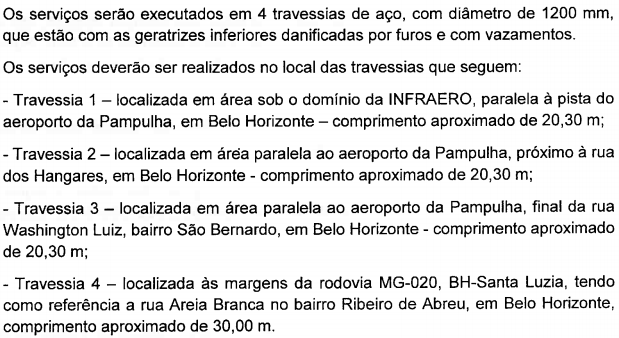 DATAS: Entrega: 29/09/2020, até às 09:00.Abertura: 29/09/2020, às 09:00.VALORESVALORESVALORESVALORESValor Estimado da ObraCapital Social Igual ou SuperiorGarantia de PropostaValor do EditalR$ -R$ -R$ -R$ -CAPACIDADE TÉCNICA: 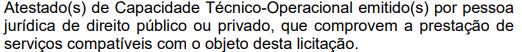 CAPACIDADE TÉCNICA: CAPACIDADE TÉCNICA: CAPACIDADE TÉCNICA: CAPACIDADE OPERACIONAL: CAPACIDADE OPERACIONAL: CAPACIDADE OPERACIONAL: CAPACIDADE OPERACIONAL: ÍNDICES ECONÔMICOS: ILG – ILC – ISG igual ou maior (≥) a 1,0ÍNDICES ECONÔMICOS: ILG – ILC – ISG igual ou maior (≥) a 1,0ÍNDICES ECONÔMICOS: ILG – ILC – ISG igual ou maior (≥) a 1,0ÍNDICES ECONÔMICOS: ILG – ILC – ISG igual ou maior (≥) a 1,0OBSERVAÇÕES: - Consórcio: Conforme edital. Clique aqui para obter informações do edital.OBSERVAÇÕES: - Consórcio: Conforme edital. Clique aqui para obter informações do edital.OBSERVAÇÕES: - Consórcio: Conforme edital. Clique aqui para obter informações do edital.OBSERVAÇÕES: - Consórcio: Conforme edital. Clique aqui para obter informações do edital.ÓRGÃO LICITANTE: SECRETARIA DE INFRAESTRUTURA – SEINFRA EDITAL: CONCORRÊNCIA Nº 015/2020Endereço: COMISSÃO PERMANENTE DE LICITAÇÃO - CPL – SEINFRA - AV. LUIZ VIANA FILHO, Nº 445 - 4ª AVENIDA - CENTRO ADM.DA BAHIA - PRÉDIO ANEXO - 1º ANDAR - ALA B, SALVADOR-BASite: www.infraestrutura.ba.gov.br e e-mail: cpl@infra.ba.gov.br - Telefone (71)3115-2174End. Elet.: http://www.infraestrutura.ba.gov.br/licitacoes - https://comprasnet.ba.gov.br/content/sess%c3%a3o-virtual Endereço: COMISSÃO PERMANENTE DE LICITAÇÃO - CPL – SEINFRA - AV. LUIZ VIANA FILHO, Nº 445 - 4ª AVENIDA - CENTRO ADM.DA BAHIA - PRÉDIO ANEXO - 1º ANDAR - ALA B, SALVADOR-BASite: www.infraestrutura.ba.gov.br e e-mail: cpl@infra.ba.gov.br - Telefone (71)3115-2174End. Elet.: http://www.infraestrutura.ba.gov.br/licitacoes - https://comprasnet.ba.gov.br/content/sess%c3%a3o-virtual TIPO: MENOR PREÇO - OBJETO: RESTAURAÇÃO DA BA.270, TRECHO: MANGERONA - MAIQUINIQUE.  FAMÍLIA 07.19. DATAS: Entrega: 16/10/2020, até às 17:30Abertura: 19/10/2020, às 09:30OBSERVAÇÕES: O Certame será realizado mediante Videoconferência, com acesso através do endereço eletrônico: http://www.infraestrutura.ba.gov.br/licitacoes ou https://comprasnet.ba.gov.br/content/sess%c3%a3o-virtual, em conformidade com a Instrução Normativa SAEB nº 016/2020, ante a situação de emergência, acarretada pela Pandemia do Novo Coronavírus - COVID-19. Os interessados poderão obter informações no endereço supracitado, de segunda a sexta-feira, das 8h30 às 12:00h e das 13h30 às 17h30. Maiores esclarecimentos no telefone (71)3115-2174, no site: www.infraestrutura.ba.gov.br e e-mail: cpl@infra.ba.gov.br. OBSERVAÇÕES: O Certame será realizado mediante Videoconferência, com acesso através do endereço eletrônico: http://www.infraestrutura.ba.gov.br/licitacoes ou https://comprasnet.ba.gov.br/content/sess%c3%a3o-virtual, em conformidade com a Instrução Normativa SAEB nº 016/2020, ante a situação de emergência, acarretada pela Pandemia do Novo Coronavírus - COVID-19. Os interessados poderão obter informações no endereço supracitado, de segunda a sexta-feira, das 8h30 às 12:00h e das 13h30 às 17h30. Maiores esclarecimentos no telefone (71)3115-2174, no site: www.infraestrutura.ba.gov.br e e-mail: cpl@infra.ba.gov.br. ÓRGÃO LICITANTE: SECRETARIA DE INFRAESTRUTURA – SEINFRA EDITAL: TOMADA DE PREÇOS Nº 031/2020Endereço: COMISSÃO PERMANENTE DE LICITAÇÃO - CPL – SEINFRA - AV. LUIZ VIANA FILHO, Nº 445 - 4ª AVENIDA - CENTRO ADM.DA BAHIA - PRÉDIO ANEXO - 1º ANDAR - ALA B, SALVADOR-BASite: www.infraestrutura.ba.gov.br e e-mail: cpl@infra.ba.gov.br - Telefone (71)3115-2174End. Elet.: http://www.infraestrutura.ba.gov.br/licitacoes - https://comprasnet.ba.gov.br/content/sess%c3%a3o-virtual Endereço: COMISSÃO PERMANENTE DE LICITAÇÃO - CPL – SEINFRA - AV. LUIZ VIANA FILHO, Nº 445 - 4ª AVENIDA - CENTRO ADM.DA BAHIA - PRÉDIO ANEXO - 1º ANDAR - ALA B, SALVADOR-BASite: www.infraestrutura.ba.gov.br e e-mail: cpl@infra.ba.gov.br - Telefone (71)3115-2174End. Elet.: http://www.infraestrutura.ba.gov.br/licitacoes - https://comprasnet.ba.gov.br/content/sess%c3%a3o-virtual TIPO: MENOR PREÇO - OBJETO: PAVIMENTAÇÃO NO TRECHO ACESSO BA.290 - SANTUÁRIO DE ITANHÉM, EXTENSÃO 1,25 KM FAMÍLIA 07.19.DATAS: Entrega: 05/10/2020, até às 17:30Abertura: 06/10/2020, às 09:30OBSERVAÇÕES: O Certame será realizado mediante Videoconferência, com acesso através do endereço eletrônico: http://www.infraestrutura.ba.gov.br/licitacoes ou https://comprasnet.ba.gov.br/content/sess%c3%a3o-virtual, em conformidade com a Instrução Normativa SAEB nº 016/2020, ante a situação de emergência, acarretada pela Pandemia do Novo Coronavírus - COVID-19. Os interessados poderão obter informações no endereço supracitado, de segunda a sexta-feira, das 8h30 às 12:00h e das 13h30 às 17h30. Maiores esclarecimentos no telefone (71)3115-2174, no site: www.infraestrutura.ba.gov.br e e-mail: cpl@infra.ba.gov.br. OBSERVAÇÕES: O Certame será realizado mediante Videoconferência, com acesso através do endereço eletrônico: http://www.infraestrutura.ba.gov.br/licitacoes ou https://comprasnet.ba.gov.br/content/sess%c3%a3o-virtual, em conformidade com a Instrução Normativa SAEB nº 016/2020, ante a situação de emergência, acarretada pela Pandemia do Novo Coronavírus - COVID-19. Os interessados poderão obter informações no endereço supracitado, de segunda a sexta-feira, das 8h30 às 12:00h e das 13h30 às 17h30. Maiores esclarecimentos no telefone (71)3115-2174, no site: www.infraestrutura.ba.gov.br e e-mail: cpl@infra.ba.gov.br. 